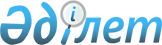 О внесении изменений в решение Атырауского областного маслихата от 13 марта 2015 года № 364-V "Об утверждении Правил содержания и выгула собак и кошек, Правил отлова и уничтожения бродячих собак и кошек, Правил выпаса сельскохозяйственных животных в населенных пунктах Атырауской области"Решение Атырауского областного маслихата от 19 августа 2022 года № 177-VII
      Атырауский областной маслихат РЕШИЛ:
      1. Внести в решение Атырауского областного маслихата от 13 марта 2015 года № 364-V "Об утверждении Правил содержания и выгула собак и кошек, Правил отлова и уничтожения бродячих собак и кошек, Правил выпаса сельскохозяйственных животных в населенных пунктах Атырауской области" (зарегистрированное в Реестре государственной регистрации нормативных правовых актов под № 3178) следующие изменения:
      заголовок изложить в следующей редакции:
       "Об утверждении Правил выпаса сельскохозяйственных животных на территории Атырауской области";
      преамбулу изложить в следующей редакции:
       "В соответствии с пунктом 2-2 статьи 6 Закона Республики Казахстан от 23 января 2001 года "О местном государственном управлении и самоуправлении в Республике Казахстан" и приказом Министра сельского хозяйства Республики Казахстан от 29 апреля 2020 года № 145 "Об утверждении Типовых правил выпаса сельскохозяйственных животных" (зарегистрированное в Реестре государственной регистрации нормативных правовых актов № 20540) Атырауский областной маслихат РЕШИЛ:"
      в пункте 1:
      подпункт 1) исключить.
      2. Настоящее решение вводится в действие по истечении десяти календарных дней после дня его первого официального опубликования.
					© 2012. РГП на ПХВ «Институт законодательства и правовой информации Республики Казахстан» Министерства юстиции Республики Казахстан
				
      Исполняющий обязанностисекретаря маслихата

К. Коныс
